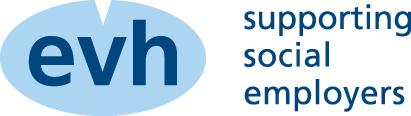 Equal Opportunities Monitoring Form Post applied for: We are committed to equal opportunities in employment ensuring that no job applicant or employee receives less favourable treatment because of age, disability, gender reassignment, marriage and civil partnership, pregnancy or maternity, race, religion or belief, sex or sexual orientation. If you wish to assist us in achieving a diverse workforce, and advertising our vacancies appropriately, please complete the following questionnaire. If you do not wish to complete the form, this will have no bearing on any selection decisions.All information will be treated in the strictest confidence, processed anonymously and separately from any application form you submit. The information will not be provided to or shared with the shortlisting or interview panel.We are committed to equal opportunities in employment ensuring that no job applicant or employee receives less favourable treatment because of age, disability, gender reassignment, marriage and civil partnership, pregnancy or maternity, race, religion or belief, sex or sexual orientation. If you wish to assist us in achieving a diverse workforce, and advertising our vacancies appropriately, please complete the following questionnaire. If you do not wish to complete the form, this will have no bearing on any selection decisions.All information will be treated in the strictest confidence, processed anonymously and separately from any application form you submit. The information will not be provided to or shared with the shortlisting or interview panel.Ethnic Origin
Please select the appropriate box to indicate your ethnicity Ethnic Origin
Please select the appropriate box to indicate your ethnicity Ethnic Origin
Please select the appropriate box to indicate your ethnicity Ethnic Origin
Please select the appropriate box to indicate your ethnicity Ethnic Origin
Please select the appropriate box to indicate your ethnicity Ethnic Origin
Please select the appropriate box to indicate your ethnicity Ethnic Origin
Please select the appropriate box to indicate your ethnicity Ethnic Origin
Please select the appropriate box to indicate your ethnicity Ethnic Origin
Please select the appropriate box to indicate your ethnicity  White White White White White White White White WhiteEnglishEnglishScottishWelsh Northern IrishNorthern IrishIrish British Gypsy or Irish TravellerGypsy or Irish TravellerAny other White background, please state: Any other White background, please state: Any other White background, please state: Any other White background, please state: Any other White background, please state: Any other White background, please state: Any other White background, please state: Any other White background, please state: Any other White background, please state: Asian or Asian British Asian or Asian British Asian or Asian British Asian or Asian British Asian or Asian British Asian or Asian British Asian or Asian British Asian or Asian British Asian or Asian British Indian Indian Pakistani BangladeshiChinese Chinese Any other Asian background, please state: Any other Asian background, please state: Any other Asian background, please state: Any other Asian background, please state: Any other Asian background, please state: Any other Asian background, please state: Any other Asian background, please state: Any other Asian background, please state: Any other Asian background, please state: Black, African, Caribbean or Black British Black, African, Caribbean or Black British Black, African, Caribbean or Black British Black, African, Caribbean or Black British Black, African, Caribbean or Black British Black, African, Caribbean or Black British Black, African, Caribbean or Black British Black, African, Caribbean or Black British Black, African, Caribbean or Black British African African Caribbean Any other Black, African or Caribbean background, please state: Any other Black, African or Caribbean background, please state: Any other Black, African or Caribbean background, please state: Any other Black, African or Caribbean background, please state: Any other Black, African or Caribbean background, please state: Any other Black, African or Caribbean background, please state: Any other Black, African or Caribbean background, please state: Any other Black, African or Caribbean background, please state: Any other Black, African or Caribbean background, please state: Mixed or Multiple Ethnic GroupsMixed or Multiple Ethnic GroupsMixed or Multiple Ethnic GroupsMixed or Multiple Ethnic GroupsMixed or Multiple Ethnic GroupsMixed or Multiple Ethnic GroupsMixed or Multiple Ethnic GroupsMixed or Multiple Ethnic GroupsMixed or Multiple Ethnic GroupsWhite and Black CaribbeanWhite and Black CaribbeanWhite and Black African White and Asian Any other Mixed of Multiple ethnic background, please state: Any other Mixed of Multiple ethnic background, please state: Any other Mixed of Multiple ethnic background, please state: Any other Mixed of Multiple ethnic background, please state: Any other Mixed of Multiple ethnic background, please state: Any other Mixed of Multiple ethnic background, please state: Any other Mixed of Multiple ethnic background, please state: Any other Mixed of Multiple ethnic background, please state: Any other Mixed of Multiple ethnic background, please state: Other Ethnic Group Other Ethnic Group Other Ethnic Group Other Ethnic Group Other Ethnic Group Other Ethnic Group Other Ethnic Group Other Ethnic Group Other Ethnic Group Arab Arab Scottish/British Arab Scottish/British Arab Scottish/British Any other Ethnic Group, please state: Any other Ethnic Group, please state: Any other Ethnic Group, please state: Any other Ethnic Group, please state: Any other Ethnic Group, please state: Any other Ethnic Group, please state: Any other Ethnic Group, please state: Any other Ethnic Group, please state: Any other Ethnic Group, please state: Prefer not to say GenderGenderGenderMale FemalePrefer not to sayPrefer to self-describe, please provide details: 
Prefer to self-describe, please provide details: 
Prefer to self-describe, please provide details: 
Sexual Orientation Sexual Orientation Sexual Orientation Sexual Orientation Heterosexual / StraightGay / LesbianBi-Sexual Prefer not to sayPrefer to self-describe, please state:  Prefer to self-describe, please state:  Prefer to self-describe, please state:  Prefer to self-describe, please state:  Religion I would describe my religious background / belief as: Age Age Age Age Age 16-2425-3435-4445-5455-6465+Prefer not to sayDisability Disability Disability Disability Disability Do you consider yourself to have a disability? YesNo If yes, what is the effect or impact of your disability on your work?  Please state: If yes, what is the effect or impact of your disability on your work?  Please state: If yes, what is the effect or impact of your disability on your work?  Please state: If yes, what is the effect or impact of your disability on your work?  Please state: If yes, what is the effect or impact of your disability on your work?  Please state: 